PRESSEMELDING                                                                                                          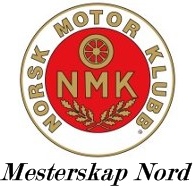 NMK Mesteskap Nord 2013 – 2018							NMK Mesterskap Nord skal være en arena som bidrar til å utvikle motorsporten i nord og i tillegg skape positivitet i motorsportsmiljøet. Mesterskapet skal bidra til økt rekruttering og bedre samarbeid mellom klubbene. De siste årene har klubbene i nord hatt en positiv vekst i aktivitet. Denne positive trenden må utnyttes til enda mer positiv omtale og økt tilstrømning av publikum til det beste for motorsportsmiljøet, både regionalt og landsdekkende.
 NMK klubbene i nord skal derfor i samarbeid arrangere et eget NMK Mesterskap Nord sammen med NMK sentralt.  NMK Mesterskap Nord vil øke klubbenes mulighet for oppgradering av baneanlegg, positiv utvikling og sikkerhet av sporten. Det er satt av personell fra hver klubb som danner et interimstyre som skal være bindeleddet mellom klubber og støttende elementer. Dette skal gjøres i dialog med NMK og NMK Hastighetskomité. Alle kan delta uansett hvilken klubb du tilhører, og forbund du kjører for – men man må være tilknyttet NMK for å kunne bli premiert som NMK Mester Nord.NMK Mesterskap Nord er et prøveprosjekt i seks år. I sesongen 2013 starter vi med klassene bilcross senior og junior. Det arrangeres 6 kvalifiseringsløp som del av klubbenes tildelte vårløp og en finale for sesongen 2013 som arrangeres hos NMK Harstad den 7. September. Alle løp gjennomføres som et helt vanlig bilcross løp etter gjeldende regler. Det brukes et poengberegnings program for å rangere Senior, av de som har deltatt på minimum 3 kvalifiseringsløp er de 100 beste kvalifisert. I junior er klassen alle med til finalen, så fremt man har gjennomført minimum 3 kvlik.løp. Resultater vil bli offentliggjort på klubbenes nettside og NMK Mesterskap Nord sin Facebook side.Finalen gjennomføres lørdag, med bankett på lørdagskveld. 
Arrangerende klubber er Harstad, Tromsø, Hålogaland, Midt-Troms, Dyrøy og Bardu. Klubbene står fritt til å gjennomføre alternative løp på søndag. Når det gjelder det økonomiske rundt gjennomføringen så står hver klubb selv ansvarlig for dette på lik linje som et vanlig løp. Besluttet av alle klubbenes styre.Vi i NMK Mesterskap Nord, ønsker alle en riktig fin og fartsfylt motorsportsesong – i og med NMK familien i motorsports Norge.